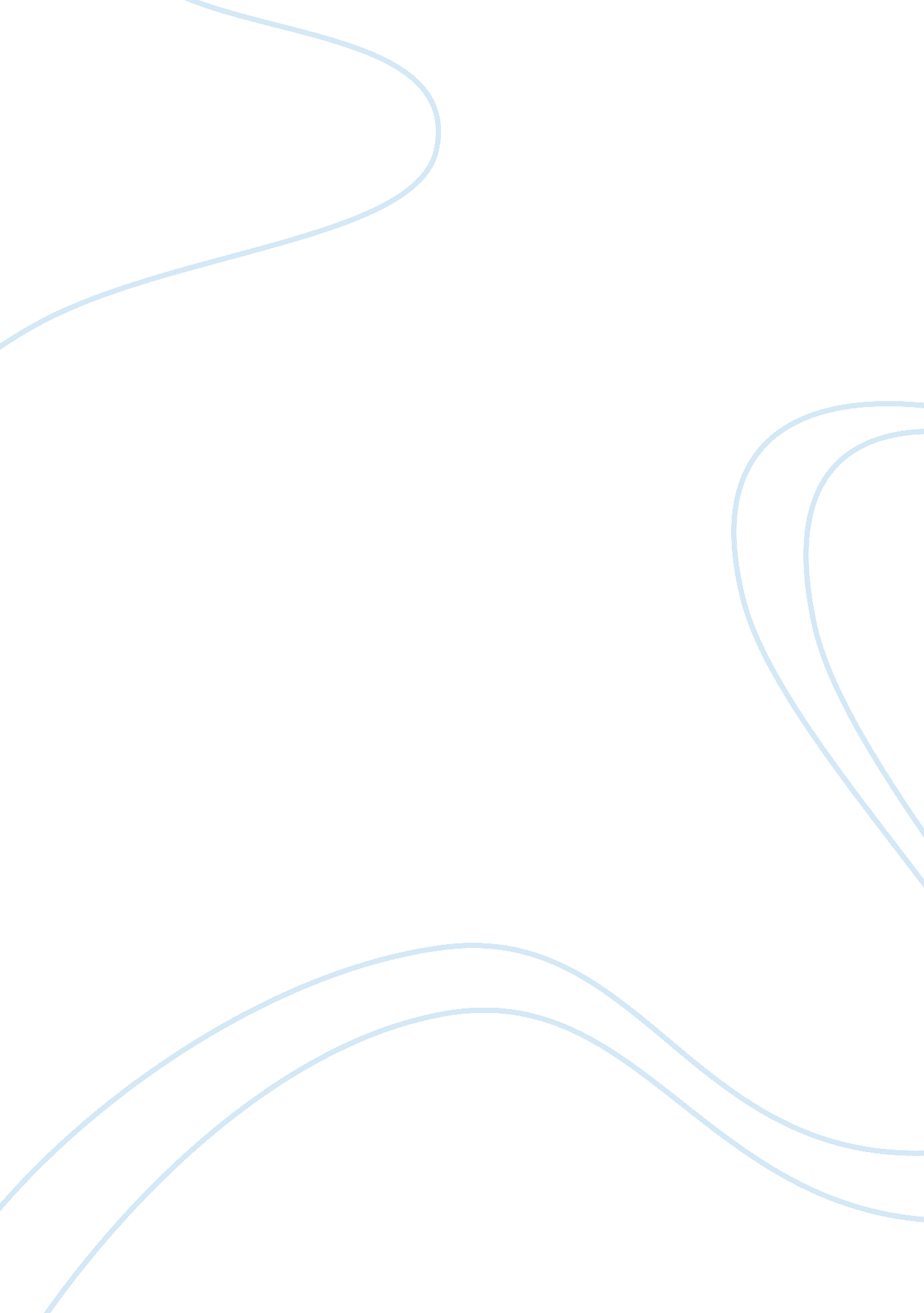 Summary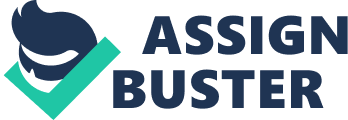 Your full August 17, Movie Review The 94-minute documentary film, “ Food, Inc.”, by the filmmaker Robert Kenner, is an eye-opener for a common man through which he comes to know where the food, which he buys from his grocery store, really comes from and what it is going to cost in terms of health to the present and future generations. The documentary sheds light on the dark business which comes as a result of contented relationships between the government and the American Food industry. 
Food, Inc. is a mind-boggling and nauseating exposure to the food industry. It makes use of food reports presented by The Omnivores Dilemma author, Michael Pollan, and Fast Food Nation author, Eric Schlosser, in a concise and organized manner. Kenner makes the viewer realize the fact that USDA and FDA, which are the government regulatory agencies designed to guarantee the quality of food we eat, are not playing their actual role in assigning the corporations this responsibility to consider the consumers’ interest beyond personal and financial interests. This brings the future of the American farmer at stake along with threatening the worker’s wellbeing and the environment’s stability. The documentary makes us think why there is such a high a level of sickness today as compare to past when there were no genetic engineering and artificial methods to protect and preserve the food. Today, tomatoes are being genetically engineered so that they do not get rotten, and many other dubious techniques are being used to harvest and process the food that people are falling ill at a much higher rate than ever. The meat we consume comes from the animal which is corn-fed and given antibiotics to stay in good shape till they reach slaughter houses and processing factories. An estimate in the documentary says that 73, 000 Americans are falling sick every year thanks to the potent strains of E. coli. There are more obese children and more diabetic adults today. The investigative journalism, through this documentary, peeps into the real causes of larger chicken breasts, fresh tomatoes and hamburger, and disease-resistant soya beans. The film succeeds in making the viewer feel like an abused species that is being physically tortured by the food corporations. The greedy face of the food industry is revealed. The film calls the viewer to stand up and raise his voice against this abuse that is being given to him through chemically treated food, so that the government thinks about alternatives to this junk we are eating and provides us with healthy food leading to an improved quality of life free of disease. 
The documentary exposes a harsh reality but gives a ray of hope through calling for the need to spread knowledge about food and its sources. It makes us think that time has come that public should become aware of how the food corporations are exploiting laws and providing them food that has been artificially created and preserved, so that they know about the dark reality the next time they are at the grocery store, and they know what they are going to put into their bellies. 